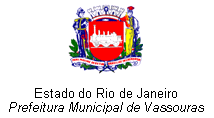 O Município de Vassouras, através da Comissão de Processo Seletivo Simplificado, designada pela Portaria n.º 190/2016, torna público a Divulgação do Resultado Final dos Candidatos Classificados no Processo Seletivo Simplificado Público 02/2016, em Ordem de Classificação.As informações encontram-se na seguinte ordem: classificação final, número de inscrição, nome do candidato e nota final, em ordem de classificação: Cargo: Médico Clínica Médica- Atuação Exclusiva USFFELIPE SOARES FREIREPresidente da Comissão do Processo Seletivo SimplificadoCláudia Fernandes Lavinas do CantoSecretária Municipal de AdministraçãoVassouras, 28 de junho de 2016.ClassificaçãoInscriçãoCandidatoNota Final1º002Milton Sant’Ana de Freitas Filho802º001Daniele da Rosa Francisco60